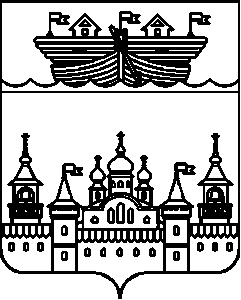 СЕЛЬСКИЙ СОВЕТВЛАДИМИРСКОГО СЕЛЬСОВЕТАВОСКРЕСЕНСКОГО МУНИЦИПАЛЬНОГО РАЙОНАНИЖЕГОРОДСКОЙ ОБЛАСТИРЕШЕНИЕ30 декабря 2020 года 	№ 60О бюджете Владимирского сельсовета на 2021годи на плановый период 2022 и 2023 годовРассмотрев, внесенный главой администрации Владимирского сельсовета проект решения сельского Совета Владимирского сельсовета Воскресенского муниципального района Нижегородской области «О бюджете Владимирского сельсовета на 2021 год и на плановый период 2022 и 2023 годов» сельский Совет решил:1.Утвердить основные характеристики бюджета Владимирского сельсовета на 2021 год:-общий объем доходов в сумме 9 337 860,00рублей;-общий объем расходов в сумме 9 337 860,00рублей.Утвердить основные характеристики бюджета Владимирского сельсовета на плановый период 2022 и 2023 годов:1)общий объем доходов на 2022 год в сумме 9470390,00 рублей, на 2023 год в сумме 9553460,00 рублей;2)общий объем расходов на 2021 год в сумме 9236335,00 рублей, в том числе условно утвержденные расходы 234055,00 рублей, на 2022 год в сумме 9081415,00 рублей, в том числе условно утвержденные расходы 472045,00 рублей.2.Утвердить Перечень и коды администраторов доходов бюджета Владимирского сельсовета, согласно приложению 1 к настоящему решению.3.Утвердить перечень администраторов источников финансирования дефицита бюджета Владимирского сельсовета согласно приложению 2.4.Утвердить поступления доходов по группам, подгруппам и статьям бюджетной классификации в пределах общего объема доходов, утвержденных пунктом 1 настоящего решения на 2021 год и на плановый период 2022 и 2023 годов, согласно приложению 3 к настоящему решению.5.Утвердить:1)общий объем налоговых и неналоговых доходов:1)в 2021 году в сумме 7635590,00 рублей в том числе налоговых и неналоговых доходов, за исключением доходов, являющихся источником формирования муниципального дорожного фонда Владимирского сельсовета в сумме 1608800,00 рублей;2)в 2022 году в сумме 7637920,00рублей в том числе налоговых и неналоговых доходов, за исключением доходов, являющихся источником формирования муниципального дорожного фонда  Владимирского сельсовета в сумме 1744300,00 рублей;3)в 2023 году в сумме 7643710,00 рублей в том числе налоговых и неналоговых доходов, за исключением доходов, являющихся источником формированиямуниципального дорожного фонда Владимирского сельсовета в сумме 1918100,00 рублей2)объем бюджетных ассигнований муниципального дорожного фонда Владимирского сельсовета в размере:1)в 2021году в сумме 1608800,00 рублей;2)в 2022 году в сумме 1744300,00 рублей;3)в 2023 году в сумме 1918100,00 рублей.6.Утвердить объем безвозмездных поступлений, получаемых из других бюджетов бюджетной системы Российской Федерации:1)в 2020 году в сумме 5317990,00рублей;2)в 2021 году в сумме 5134120,00 рублей;3)в 2022 году в сумме 5037110,00 рублей;7.Установить, что поступающие недоимка, пени и штрафы за несвоевременную уплату налогов зачисляются в соответствующий бюджет по нормативам, действующим в текущем финансовом году.8.Утвердить источники финансирования дефицита бюджета Владимирского сельсовета на 2021 год и на плановый период 2022 и 2023 годов согласно приложению 4.9.Утвердить в пределах общего объема расходов, утвержденных пунктом 1 настоящего решения на 2021 год и на плановый период 2022 и 2023 годов:1)распределение бюджетных ассигнований по целевым статьям (муниципальным программам и непрограммным направлениям деятельности), группам видов расходов классификации расходов бюджетасогласно приложению 5 к настоящему решению;2)ведомственную структуру расходов согласно приложению 6 к настоящему решению;3)распределение бюджетных ассигнований по разделам, подразделам и группам видов расходов классификации расходов бюджета согласно приложению 7 к настоящему решению.10.Утвердить объем иных межбюджетных трансфертов бюджету Воскресенского муниципального района на осуществление части переданных полномочий в соответствии с заключенным соглашением на 2022-2023 годы между органом местного самоуправления Владимирского сельсовета и органом местного самоуправления Воскресенского муниципального района на 2021 год в сумме 110500,00 рублей, на 2022 год в сумме 110500,00 рублей, на 2023 год в сумме 110500,00 рублей.Утвердить распределение иных межбюджетных трансфертов бюджету Воскресенского муниципального района на осуществление части переданных полномочий в соответствии с заключенным соглашением между органом местного самоуправления Владимирского сельсовета и органом местного самоуправления Воскресенского муниципального района на 2020-2022 годы в разрезе полномочий согласно приложению 8.11.Установить верхний предел муниципального долга Владимирского сельсовета на 01 января 2022 года, 01 января 2023 года, 01 января 2024 года в размере 0 рублей, в том числе верхний предел долга по муниципальным гарантиям Владимирского сельсовета на 01 января 2022 года 01 января 2023 года, 01 января 2024 года в размере 0 рублей.12.Утвердить Программу муниципальных заимствований Владимирского сельсовета и Структуру муниципального долга Владимирского сельсовета согласно приложению 9 к настоящему решению.Утвердить Программу муниципальных гарантий Владимирского сельсовета в валюте Российской Федерации согласно приложению 10 к настоящему решению.13.Безвозмездные поступления от физических и юридических лиц, в том числе добровольные пожертвования, не использованные казенными учреждениями Владимирского сельсовета и оставшиеся на 1 января текущего финансового года на лицевом счете бюджета сельсовета, открытом в Управлении федерального казначейства по Нижегородской области, при наличии потребности, могут быть использованы казенными учреждениями Владимирского сельсовета в текущем финансовом году на те же цели, с последующим уточнением бюджетных ассигнований, предусмотренных настоящим решением.Безвозмездные поступления от физических и юридических лиц, в том числе добровольные пожертвования, поступающие казенным учреждениям Владимирского сельсовета, в полном объеме зачисляются в бюджет сельсовета и направляются на финансовое обеспечение осуществления функций казенных учреждений Владимирского сельсовета в соответствии с их целевым назначением сверх бюджетных ассигнований, предусмотренных в бюджете сельсовета.14.Установить, что заключение и оплата муниципальными учреждениями и органами местного самоуправления муниципального образования договоров, исполнение которых осуществляется за счет средств бюджета Владимирского сельсовета, производятся в пределах утвержденных на 2021 год и на плановый период 2022 и 2023 годов бюджетных ассигнований, с учетом принятых и неисполненных обязательств.15.Предусмотренный ст.26 раздела 2 Положения о бюджетном устройстве и бюджетном процессе в Владимирского сельсовете Резервный фонд администрации на 2021 год утвердить в сумме 0,00 рублей, на 2022 год в сумме 0,00 рублей, на 2023 год в сумме 0,00 рублей.16.Органы местного самоуправления муниципального образования не вправе принимать в 2021 году и в плановом периоде 2022 и 2023 годах решения по увеличению численности муниципальных служащих и работников учреждений и организаций бюджетной сферы, находящихся в ведении органов местного самоуправления муниципального образования за исключением случаев ввода новых учреждений и исполнения органами местного самоуправления вновь введенных полномочий, обусловленных  принятием нормативных  правовых актов.17.Установить, что исполнение бюджета Владимирского сельсовета по казначейской системе осуществляется финансовым органом администрации Воскресенского муниципального района на основании соглашения о передаче полномочий.18.Установить, что главные распорядители, распорядители и получатели средств местного бюджета вправе осуществлять авансовые платежи:1)в размере 100% суммы муниципального контракта, иного договора по муниципальным контрактам, иным договорам о предоставлении услуг и выполнении работ по распоряжениям Владимирского сельской администрации, о предоставлении услуг связи, о подписке на печатные издания и об их приобретении, а также по договорам, подлежащим оплате за счет средств, полученных от оказания платных услуг и иной приносящей доход деятельности;2)в размере 30% суммы муниципального контракта (иного договора), если иное не предусмотрено законодательством, по остальным муниципальным контрактам (иным договорам).19.Нормативные и иные правовые акты органов местного самоуправления муниципального образования, влекущие дополнительные расходы за счет средств бюджета Владимирского сельсовета на 2021 год и на плановый период 2022 и 2023 годы, а также сокращающие его доходную базу, реализуются и применяются только при наличии соответствующих источников дополнительных поступлений в бюджет сельсовета и (или) при сокращении расходов по конкретным статьям расходов бюджета сельсовета и после внесения соответствующих изменений в настоящее Решение.20.В случае если реализация правового акта частично (не в полной мере) обеспечена источниками финансирования в бюджете Владимирского сельсовета, такой правовой акт реализуется и применяется в пределах средств, предусмотренных на эти цели в бюджете Владимирского сельсовета на 2021 год и на плановый период 2022 и 2023 годов.21.В случае, если нормативные правовые акты Владимирского сельсовета, устанавливающие бюджетные обязательства, реализация которых осуществляется за счет средств бюджета сельсовета, противоречат настоящему решению, применяется настоящее решение.22.Данное решение опубликовать в средствах массовой информации - газете «Воскресенская жизнь» и разместить в информационно-телекоммуникационной сети Интернет на официальном сайте администрации Воскресенского муниципального района Нижегородской области http://www.voskresenskoe-adm.ru23.Настоящее решение вступает в силу с 1 января 2021 года.24.Контроль за исполнением данного решения возложить на главу администрации Владимирского сельсовета.Глава местного самоуправления						А.Н. МозжановПриложение 1к решению № 60 от 30.12.2020 годаВладимирского сельского Совета Воскресенскогомуниципального района Нижегородской области«О бюджете Владимирского сельсовета на 2021 годи на плановый период 2022 и 2023 годов»Перечень и коды администраторов доходов бюджета Владимирского сельсоветаПриложение 2к решению № 60 от 30.12.2020 годаВладимирского сельского Совета Воскресенскогомуниципального района Нижегородской области«О бюджете Владимирского сельсовета на 2021 годи на плановый период 2022 и 2023 годов»Перечень администраторов источников финансирования дефицита бюджета Владимирского сельсоветаПриложение 3к решению № 60 от 30.12.2020 годаВладимирского сельского Совета Воскресенскогомуниципального района Нижегородской области«О бюджете Владимирского сельсовета на 2021 годи на плановый период 2021 и 2023 годов»Поступление доходов по группам, подгруппам и статьям бюджетной классификации на 2021 год и на плановый период 2022 и 2023 годов(рубли)Приложение 4к решению № 60 от 30.12.2020 годаВладимирского сельского Совета Воскресенскогомуниципального района Нижегородской области«О бюджете Владимирского сельсовета на 2021 годи на плановый период 2022 и 2023 годовИсточники финансирования дефицита бюджета Владимирского сельсоветарублейПриложение 5к решению № 60 от 30.12.2020 годаВладимирского сельского Совета Воскресенскогомуниципального района Нижегородской области«О бюджете Владимирского сельсовета на 2021 годи на плановый период 2022 и 2023 годов»Распределение бюджетных ассигнований по целевым статьям (муниципальным программам и непрограммным направлениям деятельности), группам видов расходов классификации расходов бюджетана 2021 год и на плановый период 2022 и 2023 годовПриложение 6к решению № 60 от 30.12.2020 годаВладимирского сельского Совета Воскресенскогомуниципального района Нижегородской области«О бюджете Владимирского сельсовета на 2021 годи на плановый период 2022 и 2023 годов»Ведомственная структура расходов бюджета Владимирского сельсовета на 2021 год и на плановый период 2022 и 2023 годовПриложение 7к решению № 60 от 30.12.2020 годаВладимирского сельского Совета Воскресенскогомуниципального района Нижегородской области«О бюджете Владимирского сельсовета на 2021 годи на плановый период 2022 и 2023 годов»Распределение бюджетных ассигнований по разделам, подразделам и группам видов расходов классификации расходов бюджета на 2020 год и на плановый период 2021 и 2022 годовПриложение 8к решению № 60 от 30.12.2020 годаВладимирского сельского Совета Воскресенскогомуниципального района Нижегородской области«О бюджете Владимирского сельсовета на 2021 годи на плановый период 2022 и 2023 годов»Распределение иных межбюджетных трансфертов бюджету Воскресенского муниципального района на осуществление части переданных полномочий в соответствии с заключенным соглашением между органом местного самоуправления Владимирского сельсовета и органом местного самоуправления Воскресенского муниципального района на 2021-2023 годы в разрезе полномочийПриложение 9к решению № 60 от 30.12.2020 годаВладимирского сельского Совета Воскресенскогомуниципального района Нижегородской области«О бюджете Владимирского сельсовета на 2021годи на плановый период 2022 и 2023 годов»Программа муниципальных заимствований Владимирского сельсовета в 2021 году (рублей)Структура муниципального долга  Владимирского сельсовета в 2021 году(рублей)Программа муниципальных заимствований Владимирского сельсовета в 2022 году (рублей)Структура муниципального долга Владимирского сельсовета в 2022 году(рублей)Программа муниципальных заимствований Владимирского сельсовета в 2023 году (рублей)Структура муниципального долга Владимирского сельсовета в 2023году(рублей)Приложение 10к решению № 60 от 30.12.2020 годаВладимирского сельского Совета Воскресенскогомуниципального района Нижегородской области«О бюджете Владимирского сельсовета на 2021 годи на плановый период 2022 и 2023 годов»Программа муниципальных гарантий Владимирского сельсовета в валюте Российской Федерации в 2021 году (рублей)Общий объем бюджетных ассигнований, предусмотренных на исполнение муниципальных гарантий Владимирского сельсовета по возможным гарантийным случаям (рублей)Программа муниципальных гарантий Владимирского сельсовета в валюте Российской Федерации в 2022 году (рублей)Общий объем бюджетных ассигнований, предусмотренных на исполнение муниципальных гарантий Владимирского сельсовета по возможным гарантийным случаям (рублей)Программа муниципальных гарантий Владимирского сельсовета в валюте Российской Федерации в 2023 году(рублей)Общий объем бюджетных ассигнований, предусмотренных на исполнение муниципальных гарантий Владимирского сельсовета по возможным гарантийным случаям(рублей)ВедомствоКод бюджетнойклассификации Российской ФедерацииГлавных администраторов доходов010Администрация Владимирского сельсовета Воскресенского муниципального района Нижегородской области01010804020011000110Государственная пошлина за совершение нотариальных действий должностными лицами органов местного самоуправления, уполномоченными в соотношении с законодательными актами РФ за совершение нотариальных действий01011301995100000130Прочие доходы от оказания платных услуг (работ) получателями средств бюджетов поселений01011302065100000130Доходы, поступающие в порядке возмещения расходов, понесенных в связи с эксплуатацией имущества сельских поселений01011302995100000130Прочие доходы от компенсации затрат бюджетов сельских поселений01011701050100000180Невыясненные поступления, зачисляемые в бюджеты сельских поселений01011705050100000180Прочие неналоговые доходы бюджетов сельских поселений01020215001100000150Дотации бюджетам сельских поселений на выравнивание бюджетной обеспеченности01020235118100110150Субвенции бюджетам сельских поселений на осуществление первичного воинского учета на территориях, где отсутствуют военные комиссариаты за счет средств федерального бюджета01020245160100000150Межбюджетные трансферты, передаваемые бюджетам сельских поселений для компенсации дополнительных расходов, возникших в результате решений, принятых органами власти другого уровня01020245160100220150Межбюджетные трансферты, передаваемые бюджетам сельских поселений для компенсации дополнительных расходов, возникших в результате решений, принятых органами власти другого уровня, за счет средств областного бюджета01020249999100000150Прочие межбюджетные трансферты, передаваемые бюджетам сельских поселений01020705030100000150Прочие безвозмездные поступления в бюджеты сельских поселений01021960010100000150Возврат прочих остатков субсидий, субвенций и иных межбюджетных трансфертов, имеющих целевое назначение, прошлых лет из бюджетов сельских поселений001Управление финансов администрации Воскресенского муниципального района Нижегородской области00120805000100000180Перечисления из бюджетов сельских поселений (в бюджеты сельских поселений) для осуществления возврата (зачета) излишне уплаченных или излишне взысканных сумм налогов, сборов и иных платежей, а также сумм процентов за несвоевременное осуществление такого возврата и процентов, начисленных на излишне взысканные суммы100Управление Федерального казначейства по Нижегородской области10010302231010000110Доходы от уплаты акцизов на дизельное топливо, подлежащие распределению между бюджетами субъектов Российской Федерации и местными бюджетами с учетом установленных дифференцированных нормативов отчислений в местные бюджеты10010302241010000110Доходы от уплаты акцизов на моторные масла для дизельных и (или) карбюраторных (инжекторных) двигателей, подлежащие распределению между бюджетами субъектов Российской федерации и местными бюджетами с учетом установленных дифференцированных нормативов отчислений в местные бюджеты10010302251010000110Доходы от уплаты акцизов на автомобильный бензин, подлежащие распределению между бюджетами субъектов Российской Федерации и местными бюджетами с учетом установленных дифференцированных нормативов отчислений в местные бюджеты10010302261010000110Доходы от уплаты акцизов на прямогонный бензин, подлежащие распределению между бюджетами субъектов Российской Федерации и местными бюджетами с учетом установленных дифференцированных нормативов отчислений в местные бюджеты161Управление Федеральной антимонопольной службы по Нижегородской области16111633050100000140Денежные взыскания (штрафы) за нарушение законодательства РФ о контрактной системе в сфере закупок, работ, услуг для обеспечения  государственных и муниципальных нужд для нужд сельских поселений»182Управление Федеральной налоговой службы по Нижегородской области18210102010011000110Налог на доходы физических лиц с доходов, источником которых является налоговый агент, за исключением доходов, в отношении которых исчисление и уплата налога осуществляется в соответствии со ст. 227,227.1 и 228 НК РФ18210102020011000110Налог на доходы физических лиц с доходов, полученных от  осуществления деятельности физическими лицами, зарегистрированными в качестве индивидуальных предпринимателей, нотариусов, занимающихся частной практикой, адвокатов, учредивших адвокатские кабинеты и других лиц, занимающихся частной практикой в соответствии со статьей 227 Налогового кодекса Российской Федерации18210102030011000110Налог на доходы физических лиц с доходов, полученных физическими лицами в соответствии со статьей 228 Налогового кодекса Российской Федерации18210503010011000110Единый сельскохозяйственный налог18210601030101000110Налог на имущество физических лиц, взимаемый по ставкам, применяемым к объектам налогообложения, расположенным в границах сельских поселений18210606033101000110Земельный налог с организаций, обладающих земельным участком, расположенным в границах сельских поселений18210606043101000110Земельный налог с физических лиц, обладающих земельным участком, расположенным в границах сельских поселенийВедомствоКод бюджетной классификации Российской ФедерацииАдминистратор 010Администрация Владимирского сельсовета Воскресенского муниципального района Нижегородской области01001050201100000510Увеличение прочих остатков денежных средств бюджетов сельских поселений01001050201100000610Уменьшение прочих остатков денежных средств бюджетов сельских поселенийКод бюджетной классификации Российской ФедерацииНаименование доходов2021 год2022 год2023 год10000000000000000Налоговые и неналоговые доходы4019870,004336270,004516350,0010100000000000000Налоги на прибыль, доходы639100,00669200,00695800,0010102000010000110Налог на доходы физических лиц639100,00669200,00695800,0010102010010000110Налог на доходы физических лиц с доходов, источником которых является налоговый агент, за исключением доходов, в отношении которых исчисление и уплата налога осуществляется  в соответствии  со статьями 227,227.1 и 228 Налогового кодекса Российской Федерации639100,00669200,00695800,0010102010011000110Налог на доходы физических лиц с доходов, источником которых является налоговый агент, за исключением доходов, в отношении которых исчисление и уплата налога осуществляются в соответствии со статьями 227, 227.1 и 228 Налогового кодекса Российской Федерации (сумма платежа (перерасчеты, недоимка и задолженность по соответствующему платежу, в том числе по отмененному)639100,00669200,00695800,0010300000000000000Налоги на товары (работы, услуги), реализуемые на территории Российской Федерации1702270,001832470,001909750,0010302000010000110Акцизы по подакцизным товарам (продукции), производимым на территории Российской Федерации1702270,001823470,001909750,0010302231010000110Доходы от уплаты акцизов на дизельное топливо, подлежащие распределению между бюджетами субъектов Российской Федерации и местными бюджетами с учетом установленных дифференцированных нормативов отчислений в местные бюджеты781620,00842420,00884180,0010302241010000110Доходы от уплаты акцизов на моторные масла для дизельных и (или) карбюраторных (инжекторных) двигателей, подлежащие распределению между бюджетами субъектов Российской Федерации и местными бюджетами с учетом установленных дифференцированных нормативов отчислений в местные бюджеты4450,004750,004940,0010302251010000110Доходы от уплаты акцизов на автомобильный бензин, подлежащие распределению между бюджетами субъектов Российской Федерации и местными бюджетами с учетом установленных дифференцированных нормативов отчислений в местные бюджеты102818,001105300,001156370,0010302261010000110Доходы от уплаты акцизов на прямогонный бензин, подлежащие распределению между бюджетами субъектов Российской Федерации и местными бюджетами с учетом установленных дифференцированных нормативов отчислений в местные бюджеты-11198,00-12000,00-13574,001050000000000000НАЛОГИ НА СОВОКУПНЫЙ ДОХОД20200,0020500,0020700,0010503000010000110Единый сельскохозяйственный налог20200,0020500,0020700,0010503010010000110Единый сельскохозяйственный налог20200,0020500,0020700,0010600000000000000Налоги на имущество443600,00488000,00536800,0010601000000000110Налог на имущество физических лиц443600,00488000,00536800,0010601030100000110Налог на имущество физических лиц, взимаемый по ставкам, применяемым к объектам налогообложения, расположенным в границах сельских поселений443600,00488000,00536800,0010606000000000110Земельный налог1182000,001292400,001318200,0010606030000000110Земельный налог с организаций149600,00152600,00155600,0010606033100000110Земельный налог с организаций, обладающих земельным участком, расположенным в границах сельских поселений149600,00152600,00155600,0010606040000000110Земельный налог с физических лиц1032400,001139800,001162600,0010606043100000110Земельный налог с физических лиц, обладающих земельным участком, расположенных в границах сельских поселений1032400,001139800,001162600,0010800000000000000Государственная пошлина1700,001600,001600,0010804000010000110Государственная пошлина за совершение нотариальных действий (за исключением действий, совершаемых консульскими учреждениями Российской Федерации)1700,001600,001600,0010804020011000110Государственная пошлина за совершение нотариальных действий должностными лицами органов местного самоуправления, уполномоченными в соответствии с законодательными актами Российской Федерации на совершение нотариальных действий.1700,001600,001600,0011300000000000000Доходы от оказания платных услуг (работ) и компенсации затрат государства31000,0032100,0033500,0011301000000000130Доходы от оказания платных услуг (работ) 31000,0032100,0033500,0011301990000000130Прочие доходы от оказания платных услуг (работ) 31000,0032100,0033500,0011301995100000130Прочие доходы от оказания платных услуг (работ) получателями средств бюджетов сельских поселений 31000,0032100,0033500,0020000000000000000Безвозмездные поступления5317990,005134120,005037110,0020200000000000000Безвозмездные поступления от других бюджетов бюджетной системы РФ5317990,005317990,005317990,0020210000000000150Дотации бюджетам бюджетной системы Российской Федерации4950500,004067800,004345900,0020215001000000150Дотации на выравнивание бюджетной обеспеченности4950500,004067800,004345900,0020215001100000150Дотация на выравнивание бюджетной обеспеченности 4950500,004067800,004345900,0020215001100220150Дотация на выравнивание бюджетной обеспеченности 4950500,004067800,004345900,0020203000000000150Субвенции бюджетам субъектов РФ и муниципальных образований106950,00108180,00112570,0020235118000000150Субвенции бюджетам на осуществление первичного воинского учета на территориях, где отсутствуют военные комиссариаты106950,00108180,00112570,0020235118100000150Субвенции бюджетам на осуществление первичного воинского учета на территориях, где отсутствуют военные комиссариаты106950,00108180,00112570,0020235118100110150Субвенции бюджетам сельских поселений на осуществление первичного воинского учета на территориях, где отсутствуют военные комиссариаты за счет средств федерального бюджета106950,00108180,00112570,0020204000000000150Иные межбюджетные трансферты260540,00958140,00578640,0020204999000000150Прочие межбюджетные трансферты, передаваемые бюджетам00020204999100000150Прочие межбюджетные трансферты, передаваемые бюджетам сельских поселений00020204999100000150Иные межбюджетные трансферты на поддержку мер по обеспечению сбалансированности бюджетов поселений260540,00958140,00578640,00Всего9337860,009470390,009553460,00Код бюджетной	классификации РФНаименование источников2021 год2022 год2023 год01000000000000000Источники внутреннего финансирования дефицита бюджета 00001050000000000500Увеличение остатка средств бюджетов-9337860,00-9470390,00-9553460,000105020000000500Увеличение прочих остатков средств бюджетов-9337860,00-9470390,00-9553460,0001050201000000510Увеличение прочих остатков денежных средств бюджетов-9337860,00-9470390,00-9553460,0001050201100000510Увеличение прочих остатков денежных средств бюджетов сельских поселений-9337860,00-9470390,00-9553460,0001050000000000600Уменьшение остатков средств бюджетов+9337860,00+9470390,00    +9553460,0001050200000000600Уменьшение прочих остатков средств бюджетов+9337860,00+9470390,00    +9553460,0001050201000000610Уменьшение прочих остатков денежных средств бюджетов+9337860,00+9470390,00    +9553460,0001050201100000610Уменьшение прочих остатков денежных средств бюджетов сельских поселений+9337860,00+9470390,00    +9553460,00НаименованиеКод бюджетной классификацииКод бюджетной классификации2021 год2022 год2023 годНаименованиеЦелевая статья расходовВид расходов2021 год2022 год2023 годНаименованиеЦелевая статья расходовВид расходов2021 год2022 год2023 годНаименованиеЦелевая статья расходовВид расходов2021 год2022 год2023 годВсего расходов:00 0 00 000000009337860,009470390,009553460,00Муниципальная программа "Охрана окружающей среды и благоустройство на территории Владимирского сельсовета Воскресенского муниципального района Нижегородской области" 07 0 00 000000003238174,363286566,003146645,00Подпрограмма "Благоустройство населённых пунктов Владимирского сельсовета"07 4 00 000000001555904,361474096,001236895,00Уборка мусора074 02 00000000000Прочие мероприятия по благоустройству074 02 05030000000Расходы на выплаты персоналу в целях обеспечения выполнения функций государственными (муниципальными) органами, казёнными учреждениями, органами управления государственными внебюджетными фондами074 02 05030100000Озеленение и благоустройство населённых пунктов 074 03 00000000000Прочие мероприятия по благоустройству074 03 05030000000Закупка товаров, работ и услуг для обеспечения государственных (муниципальных) нужд074 03 05030200000В том числе : ремонт памятников000 Уборка тополей по территории000Уличное освещение населённых пунктов 07 4 05 00000000811800,00809596,00572395,00Уличное освещение (оплата за электроэнергию по договору)  07 4 05 01010000811800,00809596,00572395,00Закупка товаров, работ и услуг для обеспечения государственных (муниципальных) нужд07 4 05 01010200811800,00809596,00572395,00Уличное освещение населённых пунктов (ремонт)07 4 06 000000000,0000Прочие мероприятия по благоустройству07 4 06 050300000,0000Расходы на выплаты персоналу в целях обеспечения выполнения функций государственными (муниципальными) органами, казёнными учреждениями, органами управления государственными внебюджетными фондами07 4 06 050302000,0000Содержание рабочих по благоустройству населенных пунктов07 4 07 00000000664500,00664500,00664500,00Содержание рабочих по благоустройству населенных пунктов07 4 07 05030000664500,00664500,00664500,00Фонд оплаты труда казенных учреждений07 4 07 05030100664500,00664500,00664500,00Содержание транспорта по благоустройству населённых пунктов07 4 08 0000000079604,360,000,00Прочие мероприятия по благоустройству07 4 08 0503000079604,360,000,00Расходы на выплаты персоналу в целях обеспечения выполнения функций государственными (муниципальными) органами, казёнными учреждениями, органами управления государственными внебюджетными фондами07 4 08 050301000,000,000,00Закупка товаров, работ и услуг для обеспечения государственных (муниципальных) нужд07 4 08 0503020079604,360,000,00Подпрограмма "Содержание и ремонт автомобильных дорог общего пользования местного назначения"07 5 00 000000001682270,001812470,002285700Зимнее содержание дорог07 5 01 00000000300 000,00300000,0030000,00Содержание автомобильных дорог общего пользования местного значения и искусственных сооружений на них07 5 01 02030000300000,00300000,00300000,00Закупка товаров, работ и услуг для обеспечения государственных (муниципальных) нужд07 5 01 02030200300000,00300000,00300000,00Ремонт дорог, мостов и мостовых переходов07 5 02 000000001 382 270,001512470,001589750,00Капитальный ремонт и ремонт автомобильных дорог общего пользования местного значения и искусственных сооружений на них07 5 02 020300001 382 270,001512470,001589750,00Закупка товаров, работ и услуг для обеспечения государственных (муниципальных) нужд07 5 02 020302001 382 270,001512470,001589750,00Муниципальная программа "Развитие культуры и спорта Владимирского сельсовета Воскресенского муниципального района Нижегородской области" 09 0 00 000000001 214 958,041195389,001196000,00Подпрограмма " Развитие культуры Владимирского сельсовета "09 1 00 000000001 214 958,041195389,001196000,00Обеспечение деятельности клубных учреждений09 1 04 000000001 214 958,041195389,001196000,00Расходы на обеспечение деятельности муниципальных домов культуры09 1 04 405900001 214 958,041195389,001196000,00Расходы на выплаты персоналу в целях обеспечения выполнения функций государственными (муниципальными) органами, казёнными учреждениями, органами управления государственными внебюджетными фондами09 1 04 40590100869 400,00869400,00869400,00Закупка товаров, работ и услуг для обеспечения государственных (муниципальных) нужд09 1 04 40590200345 558,04325989,00326600,00Иные бюджетные ассигнования09 1 04 40590800000Муниципальная программа «Обеспечение пожарной безопасности  населения и территории Владимирского сельсовета Воскресенского муниципального района Нижегородской области»  11 0 00 000000002 845 288,802774500,002774500,00Подпрограмма "Обеспечение пожарной безопасности"11 2 00 000000002 845 288,802774500,002774500,00Реализация прав граждан Владимирского сельсовета на обеспечение безопасных условий жизнедеятельности по линии противопожарной защиты, создание необходимых предпосылок для укрепления пожарной безопасности в населённых пунктах Владимирского сельсовета, уменьшение гибели и травматизма, а также размера материальных потерь от пожаров 11 2 05 000000002 845 288,802774500,002774500,00Расходы на обеспечение деятельности муниципальных подразделений, обеспечивающих пожарную безопасность на территории Владимирского сельсовета11 2 05 475900002 845 288,802774500,002774500,00Расходы на выплаты персоналу в целях обеспечения выполнения функций государственными (муниципальными) органами, казёнными учреждениями, органами управления государственными внебюджетными фондами11 2 05 475901002 680 400,002680400,002680400,00Закупка товаров, работ и услуг для обеспечения государственных (муниципальных) нужд11 2 05 47590200164 888,8094100,0094100,00Иные бюджетные ассигнования11 2 05 47590800000Непрограммные расходы77 0 00 000000002 009 438,801979880,001984270,00Непрограммное направление деятельности77 7 00 000000002 009 438,801979880,001984270,00Содержание аппарата управления77 7 01 000000001 882 488,801851700,001851700,00Расходы на обеспечение функций органов местного самоуправления77 7 01 201900001 238 188,801207400,001207400,00Расходы на выплаты персоналу в целях обеспечения выполнения функций государственными (муниципальными) органами, казёнными учреждениями, органами управления государственными внебюджетными фондами77 7 01 20190100810 500,00810500,00810500,00Закупка товаров, работ и услуг для обеспечения государственных (муниципальных) нужд77 7 01 20190200317 188,80286400,00286400,00Иные межбюджетные трансферты77 7 01 20190540110 500,00110 500,00110 500,00Иные бюджетные ассигнования77 7 01 20190800000Глава местной администрации (исполнительно-распорядительного органа)77 7 01 20800000644 300,00644300644300Расходы на выплаты персоналу в целях обеспечения выполнения функций государственными (муниципальными) органами, казёнными учреждениями, органами управления государственными внебюджетными фондами77 7 01 20800100644300,00644300644300Непрограммные расходы за счет средств федерального бюджета77 7 03 00000000106 950,00108180,00112570,00Расходы на осуществление государственных полномочий Российской Федерации по первичному воинскому учёту на территориях, где отсутствуют военные комиссариаты77 7 03 51180000106 950,00108180,00112570,00Расходы на выплаты персоналу в целях обеспечения выполнения функций государственными (муниципальными) органами, казёнными учреждениями, органами управления государственными внебюджетными фондами77 7 03 5118010091 663,0092893,0097238,00Закупка товаров, работ и услуг для обеспечения государственных (муниципальных) нужд77 7 03 5118020015 287,0015287,0015287,00Прочие непрограмныерасходы777 04 0000000020000,0020000,0020000,000Резервный фонд администрации Владимирского сельсовета777 04 21101000000Иные бюджетные ассигнования777 04 21101800000Предупреждение и ликвидация последствий чрезвычайных ситуаций и стихийных бедствий природного и техногенного характера777 04 25042000000Закупка товаров, работ и услуг для обеспечения государственных (муниципальных) нужд777 04 25042200000Другие вопросы в области социальной политики777 04 290600000,0000Закупка товаров, работ и услуг для обеспечения государственных (муниципальных) нужд777 04 290602000,0000Прочие выплаты по обязательствам777 04 92260000000Закупка товаров, работ и услуг для обеспечения государственных (муниципальных) нужд 777 04 2904000020000,0020000,0020000,00Закупка товаров, работ и услуг для обеспечения государственных (муниципальных) нужд777 04 2904020020000,0020000,0020000,00НаименованиеКод бюджетной классификацииКод бюджетной классификацииКод бюджетной классификацииКод бюджетной классификацииКод бюджетной классификацииНаименованиеВедомствоРазделПодразделЦелевая статьяВид расходов2021 год2022 год2023 годАдминистрация Владимирского сельсовета Воскресенского муниципального района Нижегородской области0109337860,009470390,009553460,00Общегосударственные вопросы010000 0 00 000000001882488,801851700,001851700,00Функционирование Правительства Российской Федерации, высших исполнительных органов государственной власти субъектов Российской Федерации, местных администраций010400 0 00 000000001882488,801851700,001851700,00Непрограммные расходы010477 0 00 000000001882488,801851700,001851700,00Непрограммное направление деятельности010477 7 00 000000001882488,801851700,001851700,00Содержание аппарата управления010477 7 01 000000001882488,801851700,001851700,00Расходы на обеспечение функций органов местного самоуправления010477 7 01 201900001238188,801207400,001207400,00Расходы на выплаты персоналу в целях обеспечения выполнения функций государственными (муниципальными) органами, казёнными учреждениями, органами управления государственными внебюджетными фондами010477 7 01 20190100810500,00810500,00810500,00Закупка товаров, работ и услуг для обеспечения государственных (муниципальных) нужд010477 7 01 20190200317188,80286400,00286400,00Межбюджетные трансферты010477 7 01 20190500110500,00110500,00110500,00Иные бюджетные ассигнования010477 7 01 201908000,0000Глава местной администрации (исполнительно-распорядительного органа)010477 7 01 20800000644300644300644300Расходы на выплаты персоналу в целях обеспечения выполнения функций государственными (муниципальными) органами, казёнными учреждениями, органами управления государственными внебюджетными фондами010477 7 01 20800100644300644300644300Резервные фонды011100 0 00 00000000000Непрограммные расходы011177 0 00 00000000000Непрограммное направление деятельности011177 7 00 00000000000Прочие непрограммные расходы011177 7 04 00000000000Резервный фонд администрации Владимирского сельсовета0111777 04 21101000000Иные бюджетные ассигнования0111777 04 21101800000Другие общегосударственные вопросы011300 0 00 00000000000Непрограммные расходы011377 0 00 00000000000Непрограммное направление деятельности011377 7 00 00000000000Прочие непрограммные расходы011377 7 04 00000000000Прочие выплаты по обязательствам муниципального района011377 7 04 92260000000Закупка товаров, работ и услуг для обеспечения государственных (муниципальных) нужд011377 7 04 92260200000Национальная оборона020000 0 00 00000000106950,00108180,00112570,00Мобилизационная и вневойсковая подготовка020300 0 00 00000000106950,00108180,00112570,00Непрограммные расходы020377 0 00 00000000106950,00108180,00112570,00Непрограммное направление деятельности020377 7 00 00000000106950,00108180,00112570,00Непрограммные расходы за счет средств федерального бюджета020377 7 02 00000000106950,00108180,00112570,00Расходы на осуществление государственных полномочий Российской Федерации по первичному воинскому учёту на территориях, где отсутствуют военные комиссариаты020377 7 02 51180000106950,00108180,00112570,00Расходы на выплаты персоналу в целях обеспечения выполнения функций государственными (муниципальными) органами, казёнными учреждениями, органами управления государственными внебюджетными фондами020377 7 02 5118010091663,0092893,0097283,00Закупка товаров, работ и услуг для обеспечения государственных (муниципальных) нужд020377 7 02 5118020015287,0015287,0015287,00Национальная безопасность и правоохранительная деятельность030000 0 00 000000002845288,802774500,002774500,00Защита населения и территории от чрезвычайных ситуаций природного и техногенного характера, гражданская оборона030900 0 00 00000000000Непрограммные расходы030977 0 00 00000000000Непрограммное направление деятельности03 0977 7 00 00000 000000Прочие непрограммные расходы030977 7 04 00000000000Предупреждение и ликвидация последствий чрезвычайных ситуаций и стихийных бедствий природного и техногенного характера030977 7 04 25042000000Закупка товаров, работ и услуг для обеспечения государственных (муниципальных) нужд030977 7 04 25042200000Обеспечение пожарной безопасности031000 0 00 000000002845288,802774500,002774500,00Муниципальная программа «Обеспечение пожарной безопасности  населения и территории Владимирского сельсовета Воскресенского муниципального района Нижегородской области»  031011 0 00 000000002845288,802774500,002774500,00Подпрограмма "Обеспечение пожарной безопасности"031011 2 00 000000002845288,802774500,002774500,00Реализация прав граждан Владимирского сельсовета на обеспечение безопасных условий жизнедеятельности по линии противопожарной защиты, создание необходимых предпосылок для укрепления пожарной безопасности в расселённых пунктах Владимирского сельсовета, уменьшение гибели и травматизма, а также размера материальных потерь от пожаров 031011 2 05 000000002845288,802774500,002774500,00Расходы на обеспечение деятельности муниципальных подразделений, обеспечивающих пожарную безопасность на территории Владимирского сельсовета031011 2 05 475900002845288,802774500,002774500,00Расходы на выплаты персоналу в целях обеспечения выполнения функций государственными (муниципальными) органами, казёнными учреждениями, органами управления государственными внебюджетными фондами031011 2 05 475901002680400,002680400,002680400,00Закупка товаров, работ и услуг для обеспечения государственных (муниципальных) нужд031011 2 05 47590200164888,8094100,0094100,00Иные бюджетные ассигнования031011 2 05 47590800000Национальная экономика040000 0 00 000000001732270,001832470,001909750,00Общеэкономические вопросы040100 0 00 000000003000000Непрограммные расходы040177 0 00 000000003000000Непрограммное направление деятельности040177 7 00 000000003000000Прочие непрограммные расходы040177 7 04 000000003000000Мероприятия в области социальной политики040177 7 04 290600003000000Закупка товаров, работ и услуг для обеспечения государственных (муниципальных) нужд040177 7 04 290602003000000Дорожное хозяйство (дорожные фонды)040900 0 00 000000001702270,001832470,001909750,00Муниципальная программа "Охрана окружающей среды и благоустройство на территории Владимирского сельсовета Воскресенского муниципального района Нижегородской области" 040907 0 00 000000001702270,001832470,001909750,00Подпрограмма "Содержание и ремонт автомобильных дорог общего пользования местного назначения"040907 5 00 000000001702270,001832470,001909750,00Зимнее содержание дорог040907 5 01 00000000300000,00300000,00300000,00Содержание автомобильных дорог общего пользования местного значения и искусственных сооружений на них040907 5 01 02030000300000,00300000,00300000,00Закупка товаров, работ и услуг для обеспечения государственных (муниципальных) нужд040907 5 01 02030200300000,00300000,00300000,00Ремонт дорог, мостов и мостовых переходов040907 5 02 000000001382270,001512470,001589750,00Капитальный ремонт и ремонт автомобильных дорог общего пользования местного значения и искусственных сооружений на них040907 5 02 020300001382270,001512470,001589750,00Закупка товаров, работ и услуг для обеспечения государственных (муниципальных) нужд040907 5 02 020302001382270,001512470,001589750,00Жилищно-коммунальное хозяйство050000 0 00 000000001555904,361474096,001236895,00Благоустройство050300 0 00 000000001555904,361474096,001236895,00Муниципальная программа "Охрана окружающей среды и благоустройство на территории Владимирского сельсовета Воскресенского муниципального района Нижегородской области"050307 0 00 000000001555904,361474096,001236895,00Подпрограмма "Благоустройство населённых пунктов сельсовета"050307 4 00 000000001555904,361474096,001236895,00Уборка мусора050307 4 02 00000000000Прочие мероприятия по благоустройству050307 4 02 05030000000Расходы на выплаты персоналу в целях обеспечения выполнения функций государственными (муниципальными) органами, казёнными учреждениями, органами управления государственными внебюджетными фондами050307 4 02 05030100000Озеленение и благоустройство населённых пунктов 050307 4 03 00000000000Прочие мероприятия по благоустройству050307 4 03 05030000000Закупка товаров, работ и услуг для обеспечения государственных (муниципальных) нужд050307 4 03 05030200000в т.ч. ремонт памятников000Уборка тополей000Уличное освещение населённых пунктов 050307 4 05 00000000811800,00809596,00572395,00Уличное освещение (оплата за электроэнергию по договору)  050307 4 05 01010000811800,00809596,00572395,00Закупка товаров, работ и услуг для обеспечения государственных (муниципальных) нужд050307 4 05 01010200811800,00809596,00572395,00Уличное освещение населённых пунктов (ремонт)050307 4 06 000000000,0000Прочие мероприятия по благоустройству050307 4 06 050300000,0000Расходы на выплаты персоналу в целях обеспечения выполнения функций государственными (муниципальными) органами, казёнными учреждениями, органами управления государственными внебюджетными фондами050307 4 06 050302000,0000Содержание рабочих по благоустройству населенных пунктов050307 4 07 00000000664500,00664500,00664500,00Прочие мероприятия по благоустройству050307 4 07 05030000664500,00664500,00664500,00Расходы на выплату персоналу в целях обеспечения выполнения функций государственными (муниципальными) органами, казенными  учреждениями, органами управления государственными  внебюджетными фондами050307 4 07 05030100664500,00664500,00664500,00Содержание транспорта по благоустройству населённых пунктов050307 4 08 0000000079604,3600Прочие мероприятия по благоустройству050307 4 08 0503000079604,3600Расходы на выплаты персоналу в целях обеспечения выполнения функций государственными (муниципальными) органами, казёнными учреждениями, органами управления государственными внебюджетными фондами050307 4 08 05030100000Закупка товаров, работ и услуг для обеспечения государственных (муниципальных) нужд050307 4 08 0503020079604,3600Культура, кинематография080000 0 00 000000001214958,041195389,001196000,00Культура080100 0 00 000000001214958,041195389,001196000,00Муниципальная программа "Развитие культуры и спорта Владимирского  сельсовета Воскресенского муниципального района Нижегородской области"080109 0 00 000000001214958,041195389,001196000,00Подпрограмма "Развитие культуры Владимирского сельсовета "080109 1 00 000000001214958,041195389,001196000,00Обеспечение деятельности клубных учреждений080109 1 04 000000001214958,041195389,001196000,00Расходы на обеспечение деятельности муниципальных домов культуры080109 1 04 405900001214958,041195389,001196000,00Расходы на выплаты персоналу в целях обеспечения выполнения функций государственными (муниципальными) органами, казёнными учреждениями, органами управления государственными внебюджетными фондами080109 1 04 40590100869400,00869400,00869400,00Закупка товаров, работ и услуг для обеспечения государственных (муниципальных) нужд080109 1 04 40590200345558,04325989,00326600,00Иные бюджетные ассигнования080109 1 04 40590800000Социальная политика100000 0  00 00000000000Другие вопросы в области социальной политики100600 0 00 00000000000Непрограммные расходы100677 0 00 00000000000Непрограммное направление деятельности100677 7 00 00000000000Прочие непрограммные расходы100677 7 04 00000000000Мероприятия в области социальной политики100677 7 04 29060000000Закупка товаров, работ и услуг для обеспечения государственных (муниципальных) нужд100677 7 04 29060200000Наименование2021 год2022 год2023 годНаименованиеРазделПодразделВид расходов2021 год2022 год2023 годОбщегосударственные вопросы01000001882488,801851700,001851700,00Функционирование высшего должностного лица субъекта Российской Федерации и муниципального образования01040001882488,801851700,001851700,00Расходы на выплаты персоналу в целях обеспечения выполнения функций государственными (муниципальными) органами, казёнными учреждениями, органами управления государственными внебюджетными фондами01041001454800,00810500,00810500,00Закупка товаров, работ и услуг для обеспечения государственных (муниципальных) нужд0104200317188,80286400,00286400,00Иные межбюджетные трансферты0104500110500,00110500,00110500,00Иные бюджетные ассигнования0104800000Резервные фонды0111000000Иные бюджетные ассигнования0111800000Другие общегосударственные вопросы0113000000Закупка товаров, работ и услуг для обеспечения государственных (муниципальных) нужд0113200000Национальная оборона0200000106950,00108180,00112570,00Мобилизационная и вневойсковая подготовка0203000106950,00108180,00112570,00Расходы на выплаты персоналу в целях обеспечения выполнения функций государственными (муниципальными) органами, казёнными учреждениями, органами управления государственными внебюджетными фондами020310091663,0092893,0097287,00Закупка товаров, работ и услуг для обеспечения государственных (муниципальных) нужд020320015 287,0015287,0015287,00Национальная безопасность и правоохранительная деятельность03000002845288,802774500,002774500,00Защита населения и территории от чрезвычайных ситуаций природного и техногенного характера, гражданская оборона0309000000Закупка товаров, работ и услуг для обеспечения государственных (муниципальных) нужд0309200000Обеспечение пожарной безопасности03100002845288,802774500,002774500,00Расходы на выплаты персоналу в целях обеспечения выполнения функций государственными (муниципальными) органами, казёнными учреждениями, органами управления государственными внебюджетными фондами03101002680400,002680400,002680400,00Закупка товаров, работ и услуг для обеспечения государственных (муниципальных) нужд0310200164888,8094100,0094100,00Иные бюджетные ассигнования0310800000Национальная экономика04000001732270,001832470,001909750,00Общеэкономические вопросы040100030000,000,000,00Закупка товаров, работ и услуг для обеспечения государственных (муниципальных) нужд040120030000,000,000,00Дорожное хозяйство (дорожные фонды)04090001702270,001832470,001909750,00Закупка товаров, работ и услуг для обеспечения государственных (муниципальных) нужд04092001702270,001832470,001909750,00Жилищно-коммунальное хозяйство05000001555904,361474096,001236895,00Благоустройство05030001555904,361474096,001236895,00Расходы на выплаты персоналу в целях обеспечения выполнения функций государственными (муниципальными) органами, казёнными учреждениями, органами управления государственными внебюджетными фондами0503100664500,00664500,00664500,00Закупка товаров, работ и услуг для обеспечения государственных (муниципальных) нужд0503200891404,36809596,00572395,00Культура, кинематография08000001214958,041195389,001196000,00Культура08010001214958,041195389,001196000,00Расходы на выплаты персоналу в целях обеспечения выполнения функций государственными (муниципальными) органами, казёнными учреждениями, органами управления государственными внебюджетными фондами0801100869400,00869400,00869400,00Закупка товаров, работ и услуг для обеспечения государственных (муниципальных) нужд0801200345558,04325989,00326600,00Иные бюджетные ассигнования0801800000Социальная политика1000000000Другие вопросы в области социальной политики1006000000Закупка товаров, работ и услуг для обеспечения государственных (муниципальных) нужд1006200000ИТОГО9337860,009470390,009553460,00Наименование вопроса местного значения2021 год2022 год2023 годВладение, пользование и распоряжение имуществом, находящимся в муниципальной собственности поселения2450,002450,002450,00Организация библиотечного обслуживания населения, комплектование и обеспечение сохранности библиотечных фондов библиотек поселения2970,002970,002970,00Оформление документов с целью внесения изменений в генеральные планы, утверждение правил землепользования и застройки, утверждение подготовленной на основе генеральных планов поселения документации по планировке территории, выдача разрешений на строительство, разрешений на ввод объектов в эксплуатацию при осуществлении строительства, реконструкции объектов капитального строительства, расположенных на территории поселения, резервирование земель и изъятие земельных участков в границах поселения для муниципальных нужд, осуществления вслучаях, предусмотренных Градостроительным кодексом РФ, осмотров зданий, сооружений и выдача рекомендаций об устранении выявленных в ходе таких осмотров нарушений4500,004500,004500,00Осуществление муниципального земельного контроля в границах поселений3160,003160,003160,00Осуществление муниципального жилищного контроля, создание условий для жилищного строительства4150,004150,004150,00Участие в предупреждении и ликвидации последствий чрезвычайных ситуаций в границах поселения4150,004150,004150,00Организация и осуществление мероприятий по территориальной обороне и гражданской обороне, защите населения и территории поселения от чрезвычайных ситуаций природного и техногенного характера4150,004150,004150,00Казначейское исполнение бюджета41100,0041100,0041100,00Признание жилых домов (жилых помещений) не пригодными для проживания. Дача разрешения на переоборудование, перепланировку и перевод жилых помещений в разряд нежилых, нежилых помещений в жилой фонд3760,003760,003760,00Размещение муниципального заказа13300,0013300,0013300,00Проведение аттестации и приёма квалификационных экзаменов на присвоение классного чина у муниципальных служащих3270,003270,003270,00Организация в границах поселения электро-, тепло-, газо- и водоснабжения населения, водоотведения, снабжения населения топливом в пределах полномочий, установленных зхаконодательством РФ9700,009700,009700,00Создание условий для предоставления транспортных услуг населению и организация транспортного обслуживания населения в границах поселения2920,002920,002920,00Установление комиссией Воскресенского муниципального района Нижегородской области по назначению пенсии за выслугу лет размера пенсии за выслугу лет, назначение и возобнавление выплаты пенсии за выслугу лет лицам, замещавшим муниципальные должности и должности муниципальной службы в поселениях600600600Осуществление выплат, перерасчёта, индексации пенсии за выслугу лет лицам, замещавшим муниципальные должности и должности муниципальной службы в поселении администрацией района600600600Полномочия по распоряжению земельными участками, государственная собственность на которые не разграничена000Передача полномочий по направлению документов для внесения сведений в государственных кадастр недвижимости 2450,002450,002450,00Сохранение, использование и популяризация объектов культурного наследия (памятников истории и культуры), находящихся в собственности поселения, охрана объектов культурного наследия (памятников истории и культуры) местного (муниципального) значения, расположенных на территории поселения000Организация внутреннего муниципального финансового контроля в пределах полномочий, установленных законодательством Российской Федерации3580,003580,003580,00Утверждение правил благоустройства территории поселения, осуществление контроля за их соблюдением, организация благоустройства территории поселения в соответствии с указанными правилами, а также организация использования, охраны, защиты, воспроизводства городских лесов, лесов особо охраняемых природных территорий, расположенных в границах населенных пунктов поселения000Создание условий для организации досуга и обеспечения жителей поселения услугами организаций культуры2970,002970,002970,00ИТОГО110500,00110500,00110500,00Обязательства:Объем заимствований на 1 января 2021 годаОбъем привлечения в 2021 годуОбъем погашения в 2021 годуПланируемый объем заимствований на 1 января 2022 годаОбязательства, действующие на 1 января 2020 года:Обязательства, действующие на 1 января 2020 года:Обязательства, действующие на 1 января 2020 года:Обязательства, действующие на 1 января 2020 года:Обязательства, действующие на 1 января 2020 года:Объем заимствований, всего000в том числе:1.Кредиты кредитных организаций0002.Муниципальные ценные бумаги0003.Бюджетные кредиты, полученные от других бюджетов бюджетной системы Российской Федерации0000Обязательства, планируемые в 2021 году:Обязательства, планируемые в 2021 году:Обязательства, планируемые в 2021 году:Обязательства, планируемые в 2021 году:Обязательства, планируемые в 2021 году:Объем заимствований всего:000в том числе:1.Кредиты кредитных организаций0002.Муниципальные ценные бумаги0003.Бюджетные кредиты, полученные от других бюджетов бюджетной системы Российской Федерации000ИТОГО объем заимствований:0000№ п\пВиды долговых обязательствВеличина муниципального долга на 1 января 2021 годаПредельный объем привлечения в 2021 годуПредельный объем погашения в 2021 годуВерхний предел муниципального долга на 1 января 2022 года1Кредиты кредитных организаций00002Муниципальные ценные бумаги00003Бюджетные кредиты, полученные от других бюджетов бюджетной системы Российской Федерации00004Муниципальные гарантии0000ИТОГО объем муниципального долга0000Обязательства:Объем заимствований на 1 января 2022 годаОбъем привлечения в 2022  годуОбъем погашения в 2022 годуПланируемый объем заимствований на 1 января 2023 годаОбязательства, действующие на 1 января 2022 года:Обязательства, действующие на 1 января 2022 года:Обязательства, действующие на 1 января 2022 года:Обязательства, действующие на 1 января 2022 года:Обязательства, действующие на 1 января 2022 года:Объем заимствований, всего000в том числе:1.Кредиты кредитных организаций0002.Муниципальные ценные бумаги0003.Бюджетные кредиты, полученные от других бюджетов бюджетной системы Российской Федерации0000Обязательства, планируемые в 2022 году:Обязательства, планируемые в 2022 году:Обязательства, планируемые в 2022 году:Обязательства, планируемые в 2022 году:Обязательства, планируемые в 2022 году:Объем заимствований всего:000в том числе:1.Кредиты кредитных организаций0002.Муниципальные ценные бумаги0003.Бюджетные кредиты, полученные от других бюджетов бюджетной системы Российской Федерации0ИТОГО объем заимствований:0000№ п\пВиды долговых обязательствВеличина муниципального долга на 1 января 2022 годаПредельный объем привлечения в 2022 годуПредельный объем погашения в 2022годуВерхний предел муниципального долга на 1 января 2023 года1Кредиты кредитных организаций00002Муниципальные ценные бумаги00003Бюджетные кредиты, полученные от других бюджетов бюджетной системы Российской Федерации00004Муниципальные гарантии0000ИТОГО объем муниципального долга0000Обязательства:Объем заимствований на 1 января 2023 годаОбъем привлечения в 2023годуОбъем погашения в 2023годуПланируемый объем заимствований на 1 января 2024 годаОбязательства, действующие на 1 января 2023 года:Обязательства, действующие на 1 января 2023 года:Обязательства, действующие на 1 января 2023 года:Обязательства, действующие на 1 января 2023 года:Обязательства, действующие на 1 января 2023 года:Объем заимствований, всего000в том числе:1.Кредиты кредитных организаций0002.Муниципальные ценные бумаги0003.Бюджетные кредиты, полученные от других бюджетов бюджетной системы Российской Федерации000Обязательства, планируемые в 2023 году:Обязательства, планируемые в 2023 году:Обязательства, планируемые в 2023 году:Обязательства, планируемые в 2023 году:Обязательства, планируемые в 2023 году:Объем заимствований всего:000в том числе:1.Кредиты кредитных организаций0002.Муниципальные ценные бумаги0003.Бюджетные кредиты, полученные от других бюджетов бюджетной системы Российской Федерации000ИТОГО объем заимствований:0000,00№ п\пВиды долговых обязательствВеличина муниципального долга на 1 января 2023  годаПредельный объем привлечения в 2023годуПредельный объем погашения в 2023годуВерхний предел муниципального долга на 1 января 2024 года1Кредиты кредитных организаций00002Муниципальные ценные бумаги00003Бюджетные кредиты, полученные от других бюджетов бюджетной системы Российской Федерации00004Муниципальные гарантии0000ИТОГО объем муниципального долга0000№ОбязательстваОбъем выданных муниципальных гарантий на 1 января 2021 годаОбъем выдаваемых муниципальных гарантийОбъем погашаемых муниципальных гарантийПланируемый объем муниципальных гарантий на 1 января 2022года1Муниципальные гарантии, действующие на 1 января 2021 года00002Муниципальные гарантии, планируемые к выдаче в 2021 году0000Итого объем муниципальных гарантий:0000Исполнение муниципальных гарантий Объем бюджетных ассигнований на исполнение гарантий по возможным гарантийным случаямЗа счет источников финансирования дефицита бюджета0За счет расходов бюджета0№ОбязательстваОбъем выданных муниципальных гарантий на 1 января 2022 годаОбъем выдаваемых муниципальных гарантийОбъем погашаемых муниципальных гарантийПланируемый объем муниципальных гарантий на 1 января 2023  года1Муниципальные гарантии, действующие на 1 января 2022  года00002Муниципальные гарантии, планируемые к выдаче в 2022 году0000Итого объем муниципальных гарантий:0000Исполнение муниципальных гарантий Объем бюджетных ассигнований на исполнение гарантий по возможным гарантийным случаямЗа счет источников финансирования дефицита бюджета0За счет расходов бюджета0№ОбязательстваОбъем выданных муниципальных гарантий на 1 января 2023 годаОбъем выдаваемых муниципальных гарантийОбъем погашаемых муниципальных гарантийПланируемый объем муниципальных гарантий на 1 января 2024 года1Муниципальные гарантии, действующие на 1 января 2023  года00002Муниципальные гарантии, планируемые к выдаче в 2023 году0000Итого объем муниципальных гарантий:0000Исполнение муниципальных гарантий Объем бюджетных ассигнований на исполнение гарантий по возможным гарантийным случаямЗа счет источников финансирования дефицита бюджета0За счет расходов бюджета0